10' вежба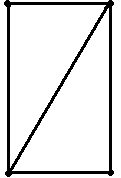 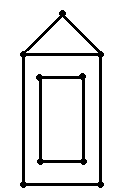 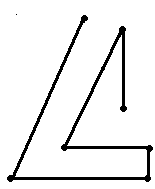 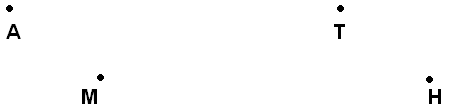 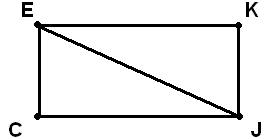 